  #историяпереписи 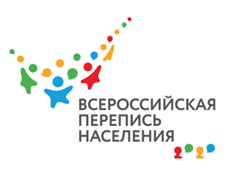 Великий Князь Константин Николаевич о статистике  Статистика как настоящая наука в современном смысле этого слова родилась в XIX веке. Помогли международные статистический конгрессы, которые организовывал выдающийся ученый Адольф Кетле. С 1853 по 1876 год мировое сообщество статистиков собралось 9 раз.В Санкт-Петербурге конгресс провели в 1872 году. Российские статистики продемонстрировали свои научные труды и заслужили всеобщее признание.Великий Князь Константин Николаевич выступил на открытии конгресса со вступительным словом: «Как моряк, я позволю себе здесь одно сравнение, именно – я сравниваю статистику с маяками. Каким образом мог бы кормчий избежать мелей, подводных камней, крушения, если бы не эти спасительные огни, бросающие с берега свой предохранительный свет?».До первой общероссийской переписи оставались еще долгие 25 лет и десятки местных и городских переписей, которые позволили накопить опыт для всеохватной переписи, организованной в соответствии со всеми современными на тот момент научными требованиями.Всероссийская перепись населения пройдет с 1 по 30 апреля 2021 года с применением цифровых технологий. Главным нововведением предстоящей переписи станет возможность самостоятельного заполнения жителями России электронного переписного листа на портале Госуслуг (Gosuslugi.ru). При обходе жилых помещений переписчики будут использовать планшеты со специальным программным обеспечением. Также переписаться можно будет на переписных участках, в том числе в помещениях многофункциональных центров оказания государственных и муниципальных услуг «Мои документы». Алтайкрайстат#историяпереписи #перепись #ВПН2020 #переписьнаселения #перепись2021 #непотерятьчеловека #перепись2020 